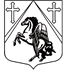 КРАСНОБОРСКОЕ  ГОРОДСКОЕ  ПОСЕЛЕНИЕТОСНЕНСКОГО РАЙОНА  ЛЕНИНГРАДСКОЙ ОБЛАСТИАДМИНИСТРАЦИЯПОСТАНОВЛЕНИЕВ соответствии с Бюджетным кодексом Российской Федерации, Федеральным законом от 06.10.2003 года № 131-ФЗ «Об общих принципах организации местного самоуправления в Российской Федерации», постановлением администрации Красноборского городского поселения Тосненского района Ленинградской области от 02.06.2022 г. № 313 «Об утверждении Порядка разработки, утверждения, изменения, реализации и оценки эффективности муниципальных программ на территории Красноборского городского поселения Тосненского района Ленинградской области» и Уставом Красноборского городского поселения Тосненского  район Ленинградской областиПОСТАНОВЛЯЮ:1. Внести изменения в постановление администрации Красноборского городского поселения Тосненского района Ленинградской области от 22.12.2021 № 557 «Об утверждении муниципальной программы «Безопасность на территории Красноборского городского поселения Тосненского района Ленинградской области» на 2022-2024 годы, с учетом внесенных изменений постановлением от 31.05.2022 №301.2. Приложение № 1 к постановлению читать в новой редакции.3. Опубликовать (обнародовать) настоящее решение в порядке, предусмотренном Уставом Красноборского городского поселения Тосненского района Ленинградской области.4.   Настоящее постановление вступает в силу с момента его опубликования.5.   Контроль за исполнением настоящего постановления оставляю за собой.Глава администрации             	                                    		              Н.И. АксеновИсп. Андреева А.Р. тел.8(81361)62-382 МУНИЦИПАЛЬНАЯ ПРОГРАММА Красноборского городского поселения Тосненского района Ленинградской области «Безопасность на территории Красноборского городского поселенияТосненского района Ленинградской области» на 2022-2024 годыРаздел. 1ПАСПОРТ МУНИЦИПАЛЬНОЙ ПРОГРАММЫРаздел 2.Общая характеристика сферы реализации муниципальной программыПожары и связанные с ними чрезвычайные ситуации, а также их последствия являются важными факторами, негативно влияющими на состояние социально-экономической обстановки на территории Красноборского городского поселения Тосненского района Ленинградской области.В населённых пунктах городского поселения имеются естественные водоёмы, тем не менее, их обеспеченность противопожарным водоснабжением недостаточна. Отобрать воду из некоторых естественных водоёмов для целей пожаротушения затруднительно из-за плохого состояния подъездных путей к ним или отсутствия пожарных пирсов.Анализ причин, от которых возникают пожары и гибнут люди, убедительно показывает, что предупредить их можно, опираясь на средства противопожарной пропаганды, одним из видов которой является обучение (инструктаж) населения включая обучение элементарным навыкам поведения в экстремальных ситуациях, умению быстро проводить эвакуацию, воспрепятствовать распространению огня.Обобщая всё вышесказанное, можно констатировать: обеспечение первичных мер пожарной безопасности в границах населённых пунктов городского поселения является важнейшей задачей органов местного самоуправления Красноборского городского поселения Тосненского района Ленинградской области. В соответствии с Федеральными законами от 21.12.1994 г. № 69 – ФЗ «О пожарной безопасности», от 22.07.2008 г. № 123 – ФЗ «Технический регламент о требованиях пожарной безопасности» обеспечение первичных мер пожарной безопасности предполагает:- разработку и реализацию мер пожарной безопасности для муниципального образования;- включение мероприятий по обеспечению пожарной безопасности в планы, схемы и программы развития территорий муниципального образования;- разработку и организацию выполнения муниципальных программ по вопросам обеспечения пожарной безопасности;- принятие мер по локализации пожара и спасению людей и имущества до прибытия подразделений Государственной противопожарной службы;- создание условий для организации добровольной пожарной охраны, а также для участия граждан в обеспечении первичных мер пожарной безопасности в иных формах, социальное и экономическое стимулирование участия граждан и организаций в добровольной пожарной охране, в том числе участия в борьбе с пожарами;- создание в целях пожаротушения условий для забора в любое время года воды из источников наружного водоснабжения, расположенных в сельских населенных пунктах и на прилегающих к ним территориях, обеспечение надлежащего состояния источников противопожарного водоснабжения;- обеспечение беспрепятственного проезда пожарной техники к месту пожара;- обеспечение связи, организация и принятие мер по оповещению населения и подразделений Государственной противопожарной службы о пожаре;- безопасности, в том числе посредством организации и проведения собраний населения;- установление особого противопожарного режима в случае повышения пожарной опасности, а также дополнительных требований пожарной безопасности на время его действия;- содержание в исправном состоянии средств обеспечения пожарной безопасности жилых и общественных зданий, находящихся в муниципальной собственности.Мероприятия, разработанные в рамках муниципальной программы, позволят более эффективно решать вопросы предупреждения и тушения пожаров на территории Красноборского городского поселения Тосненского района Ленинградской области.Раздел 3.Цели и задачи муниципальной программыОсновной целью муниципальной программы является создание и обеспечение необходимых условий для повышения пожарной безопасности населенных пунктов, защищенности граждан, организаций от пожаров, предупреждения и смягчения их последствий, а также повышение степени готовности всех сил и средств для тушения пожаров, поэтапное сокращение распространения наркомании и формирование у населения активных жизненных позиций, пропагандирующих здоровый образ жизни.Для ее достижения необходимо решение следующих основных задач:- защита жизни и здоровья граждан; - организация обучения мерам пожарной безопасности и пропаганда пожарно-технических знаний;- обеспечение надлежащего состояния источников противопожарного водоснабжения;- обеспечение беспрепятственного проезда пожарной техники к месту пожара;- организация обучения населения и агитации противодействию терроризму и экстремизму- социальное и экономическое стимулирование участия граждан и организаций в добровольной пожарной охране, в т.ч. участия в борьбе с пожарами.-обеспечение условий для приостановления роста немедицинского потребления наркотиков, 2.3. Предусмотренные в муниципальной программе мероприятия имеют характер первичных мер пожарной безопасности и ставят своей целью решение  проблем укрепления противопожарной защиты территории Красноборского городского поселения Тосненского района Ленинградской области  за счет целевого выделения бюджетных средств, при освоении которых, будут созданы необходимые условия  изменений в деле укрепления пожарной безопасности, защиты жизни и здоровья граждан от пожаров, а также профилактики наркомании.Раздел 4Сроки реализации муниципальной программыСрок реализация муниципальной программы «Безопасность на территории Красноборского городского поселения Тосненского района Ленинградской области» 2022-2024 годы.Раздел 5Перечень целевых индикаторов муниципальной программы 27.12.2022 №805О внесении изменений в постановление                    администрации Красноборского городского поселения Тосненского района Ленинградской области от 22.12.2021   № 557  «Об утверждении муниципальной программы «Безопасность на территории Красноборского городского поселения Тосненского района Ленинградской области» на 2022-2024 годы, с учетом внесенных изменений постановлением от 01.09.2022 № 593                                                                                                    Приложениек постановлению администрации Красноборского городского поселения Тосненского района Ленинградской областиот 27.12.2022 № 805Полное наименование муниципальной программыМуниципальная программа Красноборского городского поселения Тосненского района Ленинградской области «Безопасность на территории Красноборского городского поселения Тосненского района Ленинградской области» на 2022-2024 годыМуниципальная программа Красноборского городского поселения Тосненского района Ленинградской области «Безопасность на территории Красноборского городского поселения Тосненского района Ленинградской области» на 2022-2024 годыМуниципальная программа Красноборского городского поселения Тосненского района Ленинградской области «Безопасность на территории Красноборского городского поселения Тосненского района Ленинградской области» на 2022-2024 годыМуниципальная программа Красноборского городского поселения Тосненского района Ленинградской области «Безопасность на территории Красноборского городского поселения Тосненского района Ленинградской области» на 2022-2024 годыОснование для разработки муниципальной программыФедеральные законы:- от 06.10.2003 г. № 131-ФЗ «Об общих принципах организации местного самоуправления в Российской Федерации»;- от 21.12.1994 г. № 69-ФЗ «О пожарной безопасности»;- от 22.07.2008 г. № 123-ФЗ «Технический регламент о требованиях пожарной безопасности»;- от 06.05.2011 г. № 100-ФЗ «О добровольной пожарной охране»;Постановление Правительства Российской Федерации от 25.04.12 г. № 390 «О противопожарном режиме».Федеральные законы:- от 06.10.2003 г. № 131-ФЗ «Об общих принципах организации местного самоуправления в Российской Федерации»;- от 21.12.1994 г. № 69-ФЗ «О пожарной безопасности»;- от 22.07.2008 г. № 123-ФЗ «Технический регламент о требованиях пожарной безопасности»;- от 06.05.2011 г. № 100-ФЗ «О добровольной пожарной охране»;Постановление Правительства Российской Федерации от 25.04.12 г. № 390 «О противопожарном режиме».Федеральные законы:- от 06.10.2003 г. № 131-ФЗ «Об общих принципах организации местного самоуправления в Российской Федерации»;- от 21.12.1994 г. № 69-ФЗ «О пожарной безопасности»;- от 22.07.2008 г. № 123-ФЗ «Технический регламент о требованиях пожарной безопасности»;- от 06.05.2011 г. № 100-ФЗ «О добровольной пожарной охране»;Постановление Правительства Российской Федерации от 25.04.12 г. № 390 «О противопожарном режиме».Федеральные законы:- от 06.10.2003 г. № 131-ФЗ «Об общих принципах организации местного самоуправления в Российской Федерации»;- от 21.12.1994 г. № 69-ФЗ «О пожарной безопасности»;- от 22.07.2008 г. № 123-ФЗ «Технический регламент о требованиях пожарной безопасности»;- от 06.05.2011 г. № 100-ФЗ «О добровольной пожарной охране»;Постановление Правительства Российской Федерации от 25.04.12 г. № 390 «О противопожарном режиме».Ответственный исполнитель муниципальной программыАдминистрация Красноборского городского поселения Тосненского района Ленинградской областиАдминистрация Красноборского городского поселения Тосненского района Ленинградской областиАдминистрация Красноборского городского поселения Тосненского района Ленинградской областиАдминистрация Красноборского городского поселения Тосненского района Ленинградской областиОсновные мероприятия муниципальной программы1. «Обеспечение гражданской обороны, защиты населения и территорий от чрезвычайных ситуаций природного и техногенного характера».2.«Обеспечение пожарной безопасности в границах городского поселения».3. «Обеспечение информационно-пропагандистского сопровождения и формирование общественного мнения, ориентированного на ведение здорового образа жизни и негативное отношение к немедицинскому потреблению наркотиков и  употреблению алкоголя»1. «Обеспечение гражданской обороны, защиты населения и территорий от чрезвычайных ситуаций природного и техногенного характера».2.«Обеспечение пожарной безопасности в границах городского поселения».3. «Обеспечение информационно-пропагандистского сопровождения и формирование общественного мнения, ориентированного на ведение здорового образа жизни и негативное отношение к немедицинскому потреблению наркотиков и  употреблению алкоголя»1. «Обеспечение гражданской обороны, защиты населения и территорий от чрезвычайных ситуаций природного и техногенного характера».2.«Обеспечение пожарной безопасности в границах городского поселения».3. «Обеспечение информационно-пропагандистского сопровождения и формирование общественного мнения, ориентированного на ведение здорового образа жизни и негативное отношение к немедицинскому потреблению наркотиков и  употреблению алкоголя»1. «Обеспечение гражданской обороны, защиты населения и территорий от чрезвычайных ситуаций природного и техногенного характера».2.«Обеспечение пожарной безопасности в границах городского поселения».3. «Обеспечение информационно-пропагандистского сопровождения и формирование общественного мнения, ориентированного на ведение здорового образа жизни и негативное отношение к немедицинскому потреблению наркотиков и  употреблению алкоголя»Цели муниципальной программыПовышение уровня защищенности населения и территории Красноборского городского поселения Тосненского района Ленинградской области от чрезвычайных ситуаций природного и техногенного характера и террористических проявлений, общественной и личной безопасности граждан на территории Красноборского городского поселения Тосненского района Ленинградской областиПовышение уровня защищенности населения и территории Красноборского городского поселения Тосненского района Ленинградской области от чрезвычайных ситуаций природного и техногенного характера и террористических проявлений, общественной и личной безопасности граждан на территории Красноборского городского поселения Тосненского района Ленинградской областиПовышение уровня защищенности населения и территории Красноборского городского поселения Тосненского района Ленинградской области от чрезвычайных ситуаций природного и техногенного характера и террористических проявлений, общественной и личной безопасности граждан на территории Красноборского городского поселения Тосненского района Ленинградской областиПовышение уровня защищенности населения и территории Красноборского городского поселения Тосненского района Ленинградской области от чрезвычайных ситуаций природного и техногенного характера и террористических проявлений, общественной и личной безопасности граждан на территории Красноборского городского поселения Тосненского района Ленинградской областиЗадачи муниципальной программы- защита жизни и здоровья граждан; - организация обучения мерам пожарной безопасности и пропаганда пожарно-технических знаний;- обеспечение надлежащего состояния источников противопожарного водоснабжения;- обеспечение беспрепятственного проезда пожарной техники к месту пожара;- проведение санитарно-профилактических мероприятий по защите жизни и здоровья населения; - социальное и экономическое стимулирование участия граждан и организаций в добровольной пожарной охране, в т.ч. участия в борьбе с пожарами.- защита жизни и здоровья граждан; - организация обучения мерам пожарной безопасности и пропаганда пожарно-технических знаний;- обеспечение надлежащего состояния источников противопожарного водоснабжения;- обеспечение беспрепятственного проезда пожарной техники к месту пожара;- проведение санитарно-профилактических мероприятий по защите жизни и здоровья населения; - социальное и экономическое стимулирование участия граждан и организаций в добровольной пожарной охране, в т.ч. участия в борьбе с пожарами.- защита жизни и здоровья граждан; - организация обучения мерам пожарной безопасности и пропаганда пожарно-технических знаний;- обеспечение надлежащего состояния источников противопожарного водоснабжения;- обеспечение беспрепятственного проезда пожарной техники к месту пожара;- проведение санитарно-профилактических мероприятий по защите жизни и здоровья населения; - социальное и экономическое стимулирование участия граждан и организаций в добровольной пожарной охране, в т.ч. участия в борьбе с пожарами.- защита жизни и здоровья граждан; - организация обучения мерам пожарной безопасности и пропаганда пожарно-технических знаний;- обеспечение надлежащего состояния источников противопожарного водоснабжения;- обеспечение беспрепятственного проезда пожарной техники к месту пожара;- проведение санитарно-профилактических мероприятий по защите жизни и здоровья населения; - социальное и экономическое стимулирование участия граждан и организаций в добровольной пожарной охране, в т.ч. участия в борьбе с пожарами.Целевые индикаторы и показатели муниципальной программы- снижение количества преступлений и правонарушений в общественных местах; - снижению общего уровня риска возникновения чрезвычайных ситуаций природного и техногенного характера;- ликвидация пожаров в короткие сроки без наступления тяжких последствий; - ежегодное содержание естественных и искусственных водоисточников с подъездными площадками;- повышению антитеррористической защищенности объектов, жизнеобеспечения населения и мест с массовым пребыванием людей.- снижение количества преступлений и правонарушений в общественных местах; - снижению общего уровня риска возникновения чрезвычайных ситуаций природного и техногенного характера;- ликвидация пожаров в короткие сроки без наступления тяжких последствий; - ежегодное содержание естественных и искусственных водоисточников с подъездными площадками;- повышению антитеррористической защищенности объектов, жизнеобеспечения населения и мест с массовым пребыванием людей.- снижение количества преступлений и правонарушений в общественных местах; - снижению общего уровня риска возникновения чрезвычайных ситуаций природного и техногенного характера;- ликвидация пожаров в короткие сроки без наступления тяжких последствий; - ежегодное содержание естественных и искусственных водоисточников с подъездными площадками;- повышению антитеррористической защищенности объектов, жизнеобеспечения населения и мест с массовым пребыванием людей.- снижение количества преступлений и правонарушений в общественных местах; - снижению общего уровня риска возникновения чрезвычайных ситуаций природного и техногенного характера;- ликвидация пожаров в короткие сроки без наступления тяжких последствий; - ежегодное содержание естественных и искусственных водоисточников с подъездными площадками;- повышению антитеррористической защищенности объектов, жизнеобеспечения населения и мест с массовым пребыванием людей.Сроки  реализации Программы2022-2024 годы2022-2024 годы2022-2024 годы2022-2024 годыИсточники финансирования муниципальной программы, в том числе по годамРасходы (тыс. рублей)Расходы (тыс. рублей)Расходы (тыс. рублей)Расходы (тыс. рублей)Источники финансирования муниципальной программы, в том числе по годамВсего202220232024Средства бюджета поселения7444,853351,782 339,221 753,85Средства областного бюджета0,0000,0000,0000,000Ожидаемые результаты реализации муниципальной программы Обеспечение качества и эффективности решения вопросов по защите населения и территорий поселения от чрезвычайных ситуаций природного и техногенного характера, распространение знаний, привитие навыков вдействиях при возникновении кризисных ситуаций среди населения, соблюдение прав граждан, проживающих на территории поселения на безопасность, обеспечение сокращения потерь от пожаров, снижение гибели и травматизма людей при пожарах.  Обеспечение качества и эффективности решения вопросов по защите населения и территорий поселения от чрезвычайных ситуаций природного и техногенного характера, распространение знаний, привитие навыков вдействиях при возникновении кризисных ситуаций среди населения, соблюдение прав граждан, проживающих на территории поселения на безопасность, обеспечение сокращения потерь от пожаров, снижение гибели и травматизма людей при пожарах.  Обеспечение качества и эффективности решения вопросов по защите населения и территорий поселения от чрезвычайных ситуаций природного и техногенного характера, распространение знаний, привитие навыков вдействиях при возникновении кризисных ситуаций среди населения, соблюдение прав граждан, проживающих на территории поселения на безопасность, обеспечение сокращения потерь от пожаров, снижение гибели и травматизма людей при пожарах.  Обеспечение качества и эффективности решения вопросов по защите населения и территорий поселения от чрезвычайных ситуаций природного и техногенного характера, распространение знаний, привитие навыков вдействиях при возникновении кризисных ситуаций среди населения, соблюдение прав граждан, проживающих на территории поселения на безопасность, обеспечение сокращения потерь от пожаров, снижение гибели и травматизма людей при пожарах.  НаименованияпоказателейединицыизмеренияПланируемое значение показателя по годам реализацииПланируемое значение показателя по годам реализацииПланируемое значение показателя по годам реализацииНаименованияпоказателейединицыизмерения2022год2023год2024годснижение количества преступлений и правонарушений в общественных местах%на 2,1%на 2,2%на 2,3%снижению общего уровня риска возникновения чрезвычайных ситуаций природного и техногенного характера%на 3,2%на 3,3%на 3,34%обучение населения правилам пожарной безопасности.%на 2,1%на 2,2%на 2,3%ликвидация пожаров в короткие сроки без наступления тяжких последствий,   в том числе ежегодное содержание естественных и искусственных видеоисточников с подъездными площадками%на 3,2%на 3,3%на 3,4%обучение населения противодействию терроризму%на 2,1%на 2,2%на 2,3%повышение антитеррористической защищенности объектов, жизнеобеспечения населения и мест с массовым пребыванием людей;%на 5,2%на 5,3%на 5,4%обеспечение информационно-пропагандистского сопровождения здорового образа жизни и негативное отношение к немедицинскому потреблению наркотиков%на 3,1%на 3,2%на 3,3%Раздел 6Финансовое обеспечение реализации муниципальной программы Раздел 6Финансовое обеспечение реализации муниципальной программы Раздел 6Финансовое обеспечение реализации муниципальной программы Раздел 6Финансовое обеспечение реализации муниципальной программы Раздел 6Финансовое обеспечение реализации муниципальной программы Раздел 6Финансовое обеспечение реализации муниципальной программы Раздел 6Финансовое обеспечение реализации муниципальной программы Раздел 6Финансовое обеспечение реализации муниципальной программы Раздел 6Финансовое обеспечение реализации муниципальной программы Раздел 6Финансовое обеспечение реализации муниципальной программы Раздел 6Финансовое обеспечение реализации муниципальной программы №Основные мероприятияМероприятияИсточники финансированияСрок исполненияВсего (тыс.руб)Объем финансирования по годам (тыс. руб.) Объем финансирования по годам (тыс. руб.) Объем финансирования по годам (тыс. руб.) Ответственный за выполнение мероприятияПланируемые результаты выполнения мероприятий№Основные мероприятияМероприятияИсточники финансированияСрок исполненияВсего (тыс.руб)2022  год планового периода2023  год планового периода2024  год планового периодаОтветственный за выполнение мероприятияПланируемые результаты выполнения мероприятий1. Комплекс процессных мероприятий «Защита населения и территорий, предупреждение и ликвидация последствий чрезвычайных ситуаций природного и техногенного характера»1. Комплекс процессных мероприятий «Защита населения и территорий, предупреждение и ликвидация последствий чрезвычайных ситуаций природного и техногенного характера»1. Комплекс процессных мероприятий «Защита населения и территорий, предупреждение и ликвидация последствий чрезвычайных ситуаций природного и техногенного характера»1. Комплекс процессных мероприятий «Защита населения и территорий, предупреждение и ликвидация последствий чрезвычайных ситуаций природного и техногенного характера»1. Комплекс процессных мероприятий «Защита населения и территорий, предупреждение и ликвидация последствий чрезвычайных ситуаций природного и техногенного характера»1. Комплекс процессных мероприятий «Защита населения и территорий, предупреждение и ликвидация последствий чрезвычайных ситуаций природного и техногенного характера»1. Комплекс процессных мероприятий «Защита населения и территорий, предупреждение и ликвидация последствий чрезвычайных ситуаций природного и техногенного характера»1. Комплекс процессных мероприятий «Защита населения и территорий, предупреждение и ликвидация последствий чрезвычайных ситуаций природного и техногенного характера»1. Комплекс процессных мероприятий «Защита населения и территорий, предупреждение и ликвидация последствий чрезвычайных ситуаций природного и техногенного характера»1. Комплекс процессных мероприятий «Защита населения и территорий, предупреждение и ликвидация последствий чрезвычайных ситуаций природного и техногенного характера»1. Комплекс процессных мероприятий «Защита населения и территорий, предупреждение и ликвидация последствий чрезвычайных ситуаций природного и техногенного характера»1.Мероприятия по обеспечению предупреждения и ликвидации последствий ЧС и стихийных бедствийИтого:Итого:Итого:45,0045,000,000,001.Мероприятия по обеспечению предупреждения и ликвидации последствий ЧС и стихийных бедствий1.2. Обучение специалистов в учебно-консультационных центрах по гражданской обороне.Средства местного бюджета    2022 – 202415,0015,000,000,00ГО и ЧС администрации Защита населения от ЧС природного и техногенного характера1.Мероприятия по обеспечению предупреждения и ликвидации последствий ЧС и стихийных бедствий1.2. Приобретение средств оповещения при ЧС, пожаре и в особый период. Средства местного бюджета2022-202430,0030,000,000,00ГО и ЧС администрации Защита населения от ЧС природного и техногенного характера2.Мероприятия   "Безопасный город", развитие сети уличного видеонаблюдения, обслуживание и содержание.Итого:Итого:Итого:817,36427, 36255,00135,002.Мероприятия   "Безопасный город", развитие сети уличного видеонаблюдения, обслуживание и содержание.2.1. Установка видеонаблюдения.Средства местного бюджета2022-2024434,90 314,90120,000,00ГО и ЧС администрации  Профилактический мероприятия по предупреждению терроризма2.Мероприятия   "Безопасный город", развитие сети уличного видеонаблюдения, обслуживание и содержание. 2.2.Обслуживание системы уличного видеонаблюденияСредства местного бюджета2022-2024382,46112,46135,00135,00ГО и ЧС администрации  Профилактический мероприятия по предупреждению терроризма3.Мероприятия по предупреждению терроризма и проявлений экстремизма3.1. Приобретение стендов, плакатов. Средства местного бюджета2022-202446,5826,5820,000,00ГО и ЧС администрации  Организация обучения населения и агитации противодействию терроризму и экстремизму4.Мероприятия по созданию МСО4.1 Строительство МСО Средства местного бюджета2022-20243 367, 971 154,901 259,22953, 85ГО и ЧС администрацииОбеспечение доведения информации и сигналов оповещения, в области ГО и защиты от ЧСИтого:Итого:Итого:Итого:4 276,911 653, 841 534,221088,852. Комплекс процессных мероприятий «Обеспечение пожарной безопасности»2. Комплекс процессных мероприятий «Обеспечение пожарной безопасности»2. Комплекс процессных мероприятий «Обеспечение пожарной безопасности»2. Комплекс процессных мероприятий «Обеспечение пожарной безопасности»2. Комплекс процессных мероприятий «Обеспечение пожарной безопасности»2. Комплекс процессных мероприятий «Обеспечение пожарной безопасности»2. Комплекс процессных мероприятий «Обеспечение пожарной безопасности»2. Комплекс процессных мероприятий «Обеспечение пожарной безопасности»2. Комплекс процессных мероприятий «Обеспечение пожарной безопасности»2. Комплекс процессных мероприятий «Обеспечение пожарной безопасности»2. Комплекс процессных мероприятий «Обеспечение пожарной безопасности»1.Мероприятия в области пожарной безопасностиИтого:Итого:Итого:2 956,001 656,00695,00605,001.Мероприятия в области пожарной безопасности1.1. Создание и обустройство пожарных водоемов (чистка пожарных водоемов оборудование подъездных путей и разворотных площадок  у ППВ)Средства местного бюджета2022 –20241 631,13681,13500,00450,00ГО и ЧС администрацииОрганизация и поддержание в исправном состоянии источников водоснабжения для тушения пожаров1.Мероприятия в области пожарной безопасности1.2. Замена пожарных гидрантов вышедших из строя во время эксплуатацииСредства местного бюджета2022 – 2024764,5524,5120,00120,00ГО и ЧС администрацииПоддержание в исправном состоянии источников пожаротушения1.Мероприятия в области пожарной безопасности1.3.Содержание, обслуживание пожарных гидрантов, испытания пожарной лестницы (здания администрации).Средства местного бюджета2022 – 2024500,00430,0035,0035,00ГО и ЧС администрацииПоддержание в исправном состоянии источников пожаротушения1.Мероприятия в области пожарной безопасности1.4. Установка указателей  (знаков) к источникам наружного противопожарного водоснабжения.Средства местного бюджета2022 – 202440, 000,0040,000,00ГО и ЧС администрацииОрганизация и поддержание в исправном состоянии источников водоснабжения для тушения пожаров.1.Мероприятия в области пожарной безопасности1.5. Перезарядка и техническое обслуживание огнетушителейСредства местного бюджета2022 – 20242,312,310,000,00ГО и ЧС администрацииПоддержание в исправном состоянии первичных средств пожаротушения пожаротушенияИтого:Итого:Итого:180,0060,0060,0060,002.Организация и осуществление мер по защите территории поселения от лесных пожаров и сельскохозяйственных палов2.1.Опашка противопожарных защитных минерализованных полос по границе населенных пунктов Средства местного бюджета2022 – 2024180,0060,0060,0060,00ГО и ЧС администрацииЗащищенность поселений от распространения пожаров.Итого:Итого:Итого:50,000,0050,000,003.Информирование населения о мерах пожарной безопасности3.1. Приобретение: стендов (уголок  пожарной безопасности), Огнетушителей.Средства местного бюджета2022 – 202450,000,0050,000,00ГО и ЧС администрацииПропаганда пожарной безопасности, организация обучения населения действиям при возникновении пожара.Итого:Итого:Итого:Итого:Итого:3167,951 697,94805,00665,00Всего по программе:Всего по программе:Всего по программе:Средства местного бюджета7444,853351,782 339,221 753,85